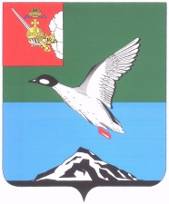 АДМИНИСТРАЦИЯ ЧЕРЕПОВЕЦКОГО МУНИЦИПАЛЬНОГО РАЙОНАВОЛОГОДСКОЙ ОБЛАСТИП О С Т А Н О В Л Е Н И Еот 06.06.2022                                                                                                  № 1125г. ЧереповецО внесении изменений в постановление администрации района 
от 15.02.2022   № 255 «Об организации работы в 2022 году по достижению показателей Указа Президента Российской Федерации от 04.02.2021 № 68 «Об оценке эффективности деятельности высших должностных лиц (руководителей высших исполнительных органов государственной власти) субъектов Российской Федерации и деятельности органов исполнительной власти субъектов Российской Федерации» и Указа Президента Российской Федерации от 07.05.2018 № 204 
«О национальных целях и стратегических задачах развития Российской Федерации на период до 2024 года»В соответствии с Федеральным законом от 06.10.2003 № 131-ФЗ 
«Об общих принципах организации местного самоуправления в Российской Федерации», Указом Президента Российской Федерации от 04.02.2021 № 68 «Об оценке эффективности деятельности высших должностных лиц (руководителей высших исполнительных органов государственной власти) 
субъектов Российской Федерации и деятельности органов исполнительной власти субъектов Российской Федерации», Указом Президента Российской Федерации от 07.05.2018  № 204 «О национальных целях и стратегических задачах развития Российской Федерации на период до 2024 года»ПОСТАНОВЛЯЮ:Внести в постановление администрации Череповецкого муниципального района от 15.02.2022 № 255 «Об организации работы по достижению показателей Указа Президента Российской Федерации 
от 04.02.2021 № 68 «Об оценке эффективности деятельности высших должностных лиц (руководителей высших исполнительных органов государственной власти) субъектов Российской Федерации и деятельности органов исполнительной власти субъектов Российской Федерации» и Указа Президента Российской Федерации от 07.05.2018 № 204 «О национальных целях и  стратегических задачах развития Российской Федерации на период до 2024 года следующие изменения: 1.1. изложить приложение 1 в новой редакции  согласно приложению 1  к настоящему постановлению;1.2. изложить приложение 2 в новой редакции  согласно приложению 2 к настоящему постановлению.Настоящее постановление разместить на официальном сайте Череповецкого муниципального района в информационно - телекоммуникационной сети «Интернет».Руководитель администрации района				           Р.Э. МасловПриложение 1к постановлению администрации района    	      
от 06.06.2022 № 1125«Приложение 1к постановлению администрации района    	      
от 15.02.2022 № 255Ответственные за достижение в 2022 году показателей  Указа Президента Российской Федерации от 04.02.2021 № 68 «Об оценке эффективности деятельности высших должностных лиц (руководителей высших исполнительных органов государственной власти) субъектов Российской Федерации и деятельности органов исполнительной власти субъектов Российской Федерации» и Указа Президента Российской Федерации 
от 07.05.2018 № 204 «О национальных целях и стратегических задачах развития Российской Федерации на период до 2024 года»»Приложение 2к постановлениюадминистрации района      
от 06.06.2022 № 1125«Приложение 2к постановлениюадминистрации района      
от 15.02.2022 № 255Плановые значения показателей на 2022 год для органов местного самоуправления области, направленных на достижение показателей Указа Президента Российской Федерации от 04.02.2021 № 68 «Об оценке эффективности деятельности высших должностных лиц (руководителей высших исполнительных органов государственной власти) субъектов Российской Федерации и деятельности органов исполнительной власти субъектов Российской Федерации» и Указа Президента Российской Федерации от 07.05.2018 № 204 «О национальных целях и стратегических задачах развития Российской Федерации на период 
до 2024 года» для KPI органов местного самоуправления области 
на 2022 годДоверие к власти (доверие к Президенту Российской Федерации, высшим должностным лицам (руководителям высших исполнительных органов государственной власти) субъектов Российской Федерации, уровень которого определяется в том числе посредством оценки общественного мнения в отношении достижения в субъектах Российской Федерации национальных целей развития Российской Федерации), %Департамент внутренней политики Правительства областиДоля граждан, систематически занимающихся физической культурой и спортом, %Департамент физической культуры и спорта областиМетодика расчета показателя:Дз = Чз / (Чн – Чнп) х 100, где:Чз – численность населения в возрасте 3 - 79 лет, занимающегося физической культурой и спортом, в соответствии с данными федерального статистического наблюдения по форме № 1-ФК «Сведения о физической культуре и спорте» (человек);Чн - численность населения в возрасте 3-79 лет за отчетный год (человек) (по данным Федеральной службы государственной статистики);Чнп - численность населения в возрасте 3 - 79 лет, имеющего противопоказания и ограничения для занятий физической культурой и спортом, за отчетный год (человек).Доступность дошкольного образования для детей в возрастной группе от 2 месяцев до 8 лет, %Департамент образования области Методика расчета показателя:K1 = (Чдо / (Чдо + Чду)) х 100, где:Чдо - численность детей в возрастной группе от 2 месяцев до 8 лет в организациях, осуществляющих образовательную деятельность по образовательным программам дошкольного образования, человек;Чду - численность детей в возрастной группе от 2 месяцев до 8 лет, не обеспеченных местом, нуждающихся в получении места в муниципальных и государственных организациях, осуществляющих образовательную деятельность по образовательным программам дошкольного образования.Доля населения в возрасте 15-21 год, охваченного образованием, %      	  Департамент образования областиМетодика расчета показателя:К2 = (Чоо + Чспо + Чвпо) / Чнх 100, где:Чоо – численность обучающихся по программам общего образования в возрасте 15-21 год;Чспо – численность обучающихся по образовательным программам среднего профессионального образования в возрасте 15-21 год;Чвпо – численность обучающихся по образовательным программам высшего образования в возрасте 15-21 год;Чн – населения в возрасте 15-21 год.Доля граждан, прошедших обучение по дополнительным профессиональным программам и программам профессионального обучения в общей численности рабочей силы (от 15 лет и старше)	Департамент образования областиМетодика расчета показателя:К4 = (Чдпо + Чппо) / Чрсх 100, где:Чдпо – численность граждан, прошедших обучение по дополнительным профессиональным программам;Чппо – численность граждан, прошедших обучение по программам профессионального обучения;Чрс – численность рабочей силы в возрасте 15 лет и старше.Доля детей в возрасте от 5 до 18 лет, охваченных дополнительным образованием, %	  Департамент образования областиМетодика расчета показателя:Д = Д1 / Д2 х 100, где:Д1 – число детей в возрасте от 5 до 18 лет (17 лет включительно), охваченных дополнительным образованием,Д2 – общее число детей в возрасте от 5 до 18 лет (17 лет включительно). Число посещений культурных мероприятий, тыс. единиц	    Департамент культуры и туризма областиМетодика расчета показателя:Показатель является суммой показателей посещений культурных мероприятий организаций всех типов на территории муниципального образования и учитывает непосредственное посещение одним посетителем различных мероприятий (без учета государственных учреждений культуры, которые подведомственны Департаменту культуры и туризма области).I(t) = A(t) + B(t) + C(t) + D(t) + E(t) + F(t) + G(t) + H(t) + J(t) + L(t), где:I(t) - суммарное число посещений культурных мероприятий;A(t) - число посещений библиотек;B(t) - число посещений культурно-массовых мероприятий учреждений культурно-досугового типа;C(t) - число посещений музеев;D(t) - число посещений театров;E(t) - число посещений парков культуры и отдыха;F(t) - число посещений концертных организаций и самостоятельных коллективов;G(t) - число посещений цирков;H(t) - число посещений зоопарков;J(t) - число посещений кинотеатров;L(t) - число посещений культурных мероприятий, проводимых детскими школами искусств по видам искусств;t – отчетный период. Объем жилищного строительства, тыс. кв. м.	Департамент строительства областиМетодика расчета показателя:Vжс = Sмкд + Sпн, где:Vжс - объем жилищного строительства, тыс. кв. метров общей площади;Sмкд - ввод жилья в многоквартирных домах, индивидуальных жилых домах, построенных юридическими лицами (организациями-застройщиками), общежитиях и жилые помещения в нежилых зданиях, млн кв. метров общей площади;Sпн - ввод общей площади жилых домов, построенных населением, тыс. кв. метров общей площади. Доля дорожной сети в крупнейших городских агломерациях, соответствующая нормативам, % (г. Вологда, г. Череповец, Череповецкий район)Департамент дорожного хозяйства и транспорта областиМетодика расчета показателя:Д = Lнт м / Lобщ м х 100, где:Lнт м - общая протяженность автомобильных дорог общего пользования местного значения, находящихся в нормативном состоянии, включенных в состав дорожной сети городской агломерации, на конец отчетного периода;Lобщ м - общая протяженность автомобильных дорог общего пользования местного значения, включенных в состав дорожной сети городской агломерации, на конец отчетного периода.Количество ликвидированных несанкционированных свалок отходов, ед. Департамент природных ресурсов и охраны окружающей среды областиМетодика расчета показателя:Количество ликвидированных несанкционированных свалок отходов в отчетном году.В соответствии с постановлением Правительства области от 22 октября 2018 года 
№ 941 «Об утверждении региональной программы в области обращения с отходами, в том числе с твердыми коммунальными отходами» в Кадуйском, Сокольском, Усть-Кубинском районах, в г. Череповце несанкционированные свалки отходов отсутствуют.В Вашкинском, Устюженском, Чагодощенском и Шекснинском районах несанкционированные свалки ликвидированы в период с 2019 по 2021 годы. Реальная среднемесячная заработная плата, % к предыдущему годуДепартамент стратегического планирования Правительства областиМетодика расчета показателя:Ipз = Iнз / Iпц, где: Iнз - индекс среднемесячной номинальной начисленной заработной платы, процентов;Iпц - индекс потребительских цен (тарифов) на товары и услуги (за тот же период, что и индекс среднемесячной номинальной начисленной заработной платы), процентов (в целом по области).НЗ = ФЗП / ССЧ / 12, где:НЗ - среднемесячная номинальная начисленная заработная плата, рублей;ФЗП - фонд начисленной заработной платы, рублей;ССЧ - среднесписочная численность работников, человек;- количество месяцев в году. Объем инвестиций в основной капитал (за исключением бюджетных средств) в расчете на 1 человека, рублейДепартамент экономического развития областиМетодика расчета показателя:И = (ИВ - ИБС) / Ч, где: Ив – всего объем инвестиций в основной капитал (без субъектов малого предпринимательства и объема инвестиций, не наблюдаемых прямыми статистическими методами),ИБС - объем инвестиций в основной капитал за счет бюджетных средств,Ч – численность населения муниципального образования, чел.  Численность занятых в сфере малого и среднего предпринимательства, включая индивидуальных предпринимателей и самозанятых, чел.Департамент экономического развития областиМетодика расчета показателя:Ч = ЧРЮЛ + ЧРИП + ИПМСП + НПНПД, где:ЧРЮЛ - число работников юридических лиц, человек;ЧРИП - число работников индивидуальных предпринимателей, человек;ИПМСП - число индивидуальных предпринимателей - субъектов малого и среднего предпринимательства, человек;НПНПД - число налогоплательщиков налога на профессиональный доход, человек. Охват всех граждан профилактическими осмотрами (в том числе диспансеризацией), %Департамент здравоохранения областиМетодика расчета показателя:О = ПФ / ПП  х 100, где:ПФ - число лиц, прошедших профилактический медицинский осмотр (включая диспансеризацию) за отчетный год,ПП - число лиц, подлежащих профилактическому медицинскому осмотру (включая диспансеризации) в отчетном году, в соответствии с установленным планом.Профилактические осмотры включают в себя диспансеризацию взрослых и детей. Профилактические осмотры – 1 раз в год на, диспансеризация – 1 раз в 3 года (отличие – разное количество обследований) в учреждениях здравоохранения.Выполнение плана вакцинации против новой коронавирусной инфекции, %Департамент здравоохранения областиМетодика расчета показателя:V = Kп / К х 100, где:V - выполнение плана вакцинации против новой коронавирусной инфекции, %;Kп - количество взрослого населения, привитых против новой коронавирусной инфекции, чел.;К - количество взрослого населения, проживающего в муниципальном районе, городском округе, чел.* - количество взрослого населения муниципального района, городского округа, запланированное к вакцинации против новой коронавирусной инфекции, чел.16.1, 16.2, 16.3 показатели для Череповецкого муниципального района не установленыДоля выпускников 9-х классов, оставшихся на территории Вологодской области, %Департамент образования областиМетодика расчета показателя:D = (У / N) х 100, где:У – количество выпускников 9-х классов общеобразовательных организаций, продолжающих обучение / трудоустройство в регионе, чел.:- количество выпускников 9-х классов, поступивших в 10 класс,- количество выпускников 9-х классов, поступивших в ПОО региона,- количество выпускников 9-х классов, выбравших другие варианты жизнеустройства на территории региона (трудоустройство, служба в ВС РФ),- количество выпускников 9-х классов, поступивших по целевым договорам в ПОО за пределы региона,N – общее количество выпускников 9-х классов общеобразовательных 
организаций, чел.Доля выпускников 11-х классов, оставшихся на территории Вологодской области, %Департамент образования областиМетодика расчета показателя:D = (У / N) х 100, где:У – количество выпускников 11-х классов общеобразовательных организаций, продолжающих обучение / трудоустройство в регионе, чел.:- количество выпускников 11-х классов, поступивших в вузы региона,- количество выпускников 11-х классов, поступивших в ПОО региона,- количество выпускников 11-х классов, выбравших другие варианты жизнеустройства на территории региона (трудоустройство, служба в ВС РФ),- количество выпускников 11-х классов, поступивших по целевым договорам в вузы за пределы региона,N – общее количество выпускников 11-х классов общеобразовательных 
организаций, чел.Численность населения на 1 января 2023 года, тыс.чел.Естественный прирост (убыль) населения на 1 тыс. чел., чел.Миграционный прирост (убыль) населения на 1 тыс. чел., чел.Дополнительные поступления НДФЛ от легализации заработной платы, тыс.руб.                                                                                                                                                      »№ п/пПоказательОтветственные лица1Доверие к власти (доверие к Президенту Российской Федерации, высшим должностным лицам (руководителям высших исполнительных органов государственной власти) субъектов Российской Федерации, уровень которого определяется в том числе посредством оценки общественного мнения в отношении достижения в субъектах Российской Федерации национальных целей развития Российской Федерации), %Акулинин А.Н. (первый заместитель руководителя администрации района), Соколов А.М. (заместитель руководителя администрации района),Самчук Н.Е. (заместитель руководителя администрации района), Морозова О.В.(управляющий делами администрации района),Анашкина Н.Н. (начальник Финансового управления),Травникова О.В.(начальник экспертно-правового управления)2Доля граждан, систематически занимающихся физической культурой и спортом, %Самчук Н.Е. (заместитель руководителя администрации района)3Доступность дошкольного образования для детей в возрастной группе от 2 месяцев до 8 лет, %Самчук Н.Е. (заместитель руководителя администрации района)4Доля населения в возрасте 15-21 год, охваченного образованием, %Самчук Н.Е. (заместитель руководителя администрации района)5Доля граждан, прошедших обучение по дополнительным профессиональным программам и программам профессионального обучения в общей численности рабочей силы (от 15 лет и старше)Самчук Н.Е. (заместитель руководителя администрации района)6Доля детей в возрасте от 5 до 18 лет, охваченных дополнительным образованием, %Самчук Н.Е.(заместитель руководителя администрации района)7Число посещений культурных мероприятий, тыс. единицСамчук Н.Е. (заместитель руководителя администрации района)8Объем жилищного строительства, тыс. кв. м.Акулинин А.Н. (первый заместитель руководителя администрации района)9Доля дорожной сети в крупнейших городских агломерациях, соответствующая нормативам, % (г. Вологда, г. Череповец, Череповецкий район)Соколов А.М. (заместитель руководителя администрации района)10Количество ликвидированных несанкционированных свалок отходов, ед.Соколов А.М. (заместитель руководителя администрации района)11Реальная среднемесячная заработная плата, % к предыдущему годуАкулинин А.Н. (первый заместитель руководителя администрации района),Соколов А.М.  (заместитель руководителя администрации района),Самчук Н.Е. (заместитель руководителя администрации района),Анашкина Н.Н. (начальник Финансового управления)12Объем инвестиций в основной капитал (за исключением бюджетных средств) в расчете на 1 человека, рублейАкулинин А.Н. (первый заместитель руководителя администрации района)13Численность занятых в сфере малого и среднего предпринимательства, включая индивидуальных предпринимателей и самозанятых, чел.Акулинин А.Н. (первый заместитель руководителя администрации района)14Охват всех граждан профилактическими осмотрами (в том числе диспансеризацией), %Самчук Н.Е. (заместитель руководителя администрации района)15Выполнение плана вакцинации против новой коронавирусной инфекции, % Акулинин А.Н. (первый заместитель руководителя администрации района),Соколов А.М.  (заместитель руководителя администрации района),Самчук Н.Е. (заместитель руководителя администрации района),Морозова О.В.(управляющий делами администрации района),Анашкина Н.Н. (начальник Финансового управления),Травникова О.В.(начальник экспертно-правового управления)Показатели 16.1,16.2,16.3 для Череповецкого муниципального района не установлены17Доля выпускников 9-х классов, оставшихся на территории Вологодской области, % Самчук Н.Е. (заместитель руководителя администрации района)18Доля выпускников 11-х классов, оставшихся на территории Вологодской области, %Самчук Н.Е. (заместитель руководителя администрации района)19Численность населения на 1 января 2023 года, тыс. чел.Акулинин А.Н. (первый заместитель руководителя администрации района),Соколов А.М.  (заместитель руководителя администрации района),Самчук Н.Е. (заместитель руководителя администрации района),Морозова О.В.(управляющий делами администрации района),Анашкина Н.Н. (начальник Финансового управления),Травникова О.В.(начальник экспертно-правового управления)20Естественный прирост (убыль) населения на 1 тыс. чел., чел.Акулинин А.Н. (первый заместитель руководителя администрации района),Соколов А.М. (заместитель руководителя администрации района),Самчук Н.Е. (заместитель руководителя администрации района),Морозова О.В.(управляющий делами администрации района),Анашкина Н.Н. (начальник Финансового управления),Травникова О.В.(начальник экспертно-правового управления)21Миграционный прирост (убыль) населения на 1 тыс. чел., чел.Акулинин А.Н. (первый заместитель руководителя администрации района),Соколов А.М. (заместитель руководителя администрации района),Самчук Н.Е. (заместитель руководителя администрации района),Морозова О.В.(управляющий делами администрации района),Анашкина Н.Н. (начальник Финансового управления),Травникова О.В.(начальник экспертно-правового управления)22Дополнительные поступления НДФЛ от легализации заработной платы, тыс.руб.Анашкина Н.Н. (начальник Финансового управления)План на 2022 годЧереповецкий 15План на 2022 годЧереповецкий 48План на 2022 годЧереповецкий 100План на 2022 годЧереповецкий 79,84План на 2022 годЧереповецкий 13,31План на 2022 годЧереповецкий 77,0План на 2022 годЧереповецкий 545,65План на 2022 годПлан на 2022 годЧереповецкий 30,0План на 2022 годЧереповецкий 69,8План на 2022 годЧереповецкий 1План на 2022 годЧереповецкий 100,9План на 2022 годЧереповецкий 33516,67План на 2022 годЧереповецкий 5400План на 2022 годСправочно: план по профилактическому медицинскому осмотру,чел.Череповецкий 10035436План на 2022 годСправочно: план вакцинации,чел.*Череповецкий 8019695План на 2022 годЧереповецкий 98План на 2022 годЧереповецкий 72План на 2022 годЧереповецкий 38,314План на 2022 годЧереповецкий -11,6План на 2022 годЧереповецкий 8,5План на 2022 годЧереповецкий 10894,8